Конспект НОД по ФЭМП c использованием блоков Дьенеша для детей средней группы                                                   Исполнитель: Ревкова Елена Викторовна, воспитатель МБДОУ «Детский сад № _6_»Междуреченск 2020Образовательная область: познавательное развитие.Вид занятия: дидактическая играТема: «Угощенье для медвежат»Задачи:ОбучающаяУчить сравнивать предметы по одному-трём свойствам, понимать слова: «разные», «одинаковые», «читать схемы».  РазвивающаяРазвивать умение сравнивать, анализировать,  кодировать и декодировать информацию, рассуждать и аргументировать свой выбор. ВоспитывающаяВоспитывать устойчивый интерес к развивающему обучению (блокам Дьенеша).Методы и приемы: игровойМатериал и оборудование:  2 медвежонка, 4 карточки со знаками символами свойств, набор логических фигур или блоки Дьенеша, воздушные шарики,  дополнительные карточки со знаками символами свойств на подносе.Предварительная работа: сюжетно-ролевая игра «Гости»Ход НОДВоспитатель: Ребята! Сегодня к нам в гости пришли медвежата. Чем же мы будем угощать наших гостей? Выслушиваем ответы детей. Воспитатель: Я знаю, что наши медвежата сладкоежки и очень любят печенье, причем разного цвета, разной формы. Давайте подумаем, что мы с вами можем «превратить» в печенье? Выслушиваем ответы детей. Воспитатель: Конечно, у нас с вами здесь лежат фигурки, это и будет печенье.Давайте угостим медвежат. Для этого надо по схеме выбрать заданную фигуру. Посмотрите на свою карточку и выберите фигуру-печенье для медвежонка, а теперь еще одного медвежонка давайте угостим.Воспитанники по схеме выбирают заданные фигуры. Воспитатель: Замечательно, наши медвежата очень рады таким вкусным печеньям, но они такие сладкоежки и хотят ещё по одной угоститься. Дети продолжают по схеме выбирать заданное «печенье».   Воспитатель: Ребята, медвежатам очень понравилось ваше печенье. А теперь они хотят с вами поиграть. Давайте с ними поиграем?!Дети: Да,  поиграем!                                    Физминутка «Медвежата»Произносится текст стихотворения и одновременно выполняются сопровождающие движения.-Медвежата в чаще жили, головой своей крутили. Вот так, вот так головой своей крутили, (круговые движения головой поочередно в разные стороны)-Медвежата мед искали, дружно дерево качали. Вот так, вот так дружно дерево качали. (наклоны в стороны, руки вперед)-Вперевалочку ходили и из речки воду пили, вот так, вот так и из речки воду пили. (ходьба «по-медвежьи», наклоны вперед)-А потом они плясали, выше лапы поднимали. Вот так, вот так выше лапы поднимали. (танцуем)Воспитатель: Ребята, а медвежата шли к нам в гости не с пустыми руками, они несли конфеты в тарелочках, а конфеты все рассыпались и теперь медвежата не знают какую конфету положить в какую тарелочку. Поможем нашим медвежатам?Дети: Поможем! Дети выбирают по схемам, прикреплённым к тарелочкам нужную «конфету», отгадывая схему.Воспитатель: Медвежата рады, что вы им помогли и в знак благодарности хотят сделать вам подарок.  Но что это за подарок,  какой формы и цвета он - вам надо отгадать!Детям, надо по схемам – таблицам догадаться какого размера, цвета и формы будет подарок. Ребята выбирают тот шарик, какой «зашифрован» в их схемах.    Воспитатель: Замечательно вы такие смышленые! Отгадали  загадки медвежат.Рефлексивно-оценочная часть: Воспитатель: Ребята, кто к нам сегодня приходил? (медвежата) Понравилось их угощать? (да) Трудно было находить печенье для медвежат? (трудно, но интересно!) Как мы находили «печенье»? (отгадывали) Молодцы! А теперь давайте поиграем с шариками, которые подарили вам медвежата!                              Карточки с символами свойств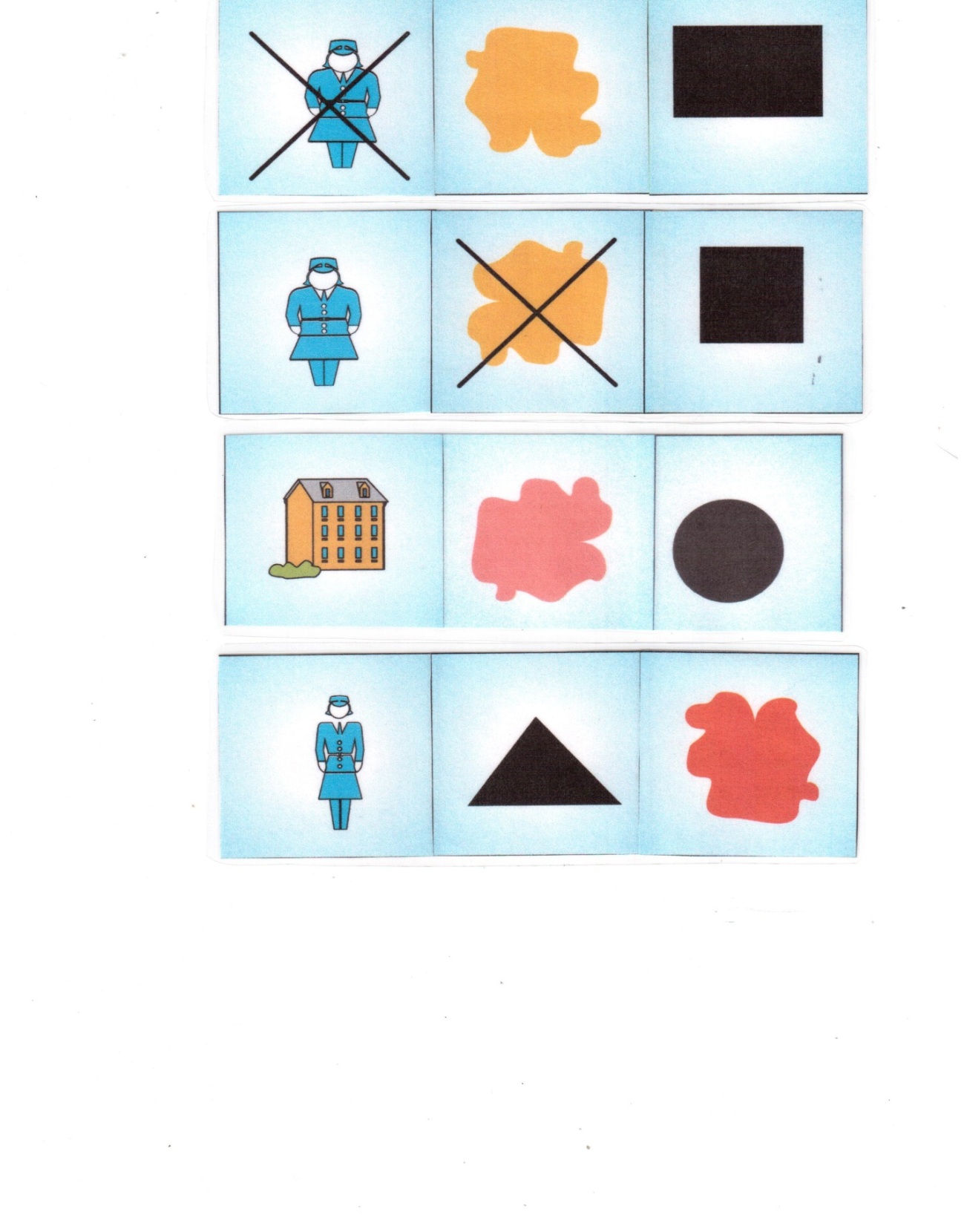 